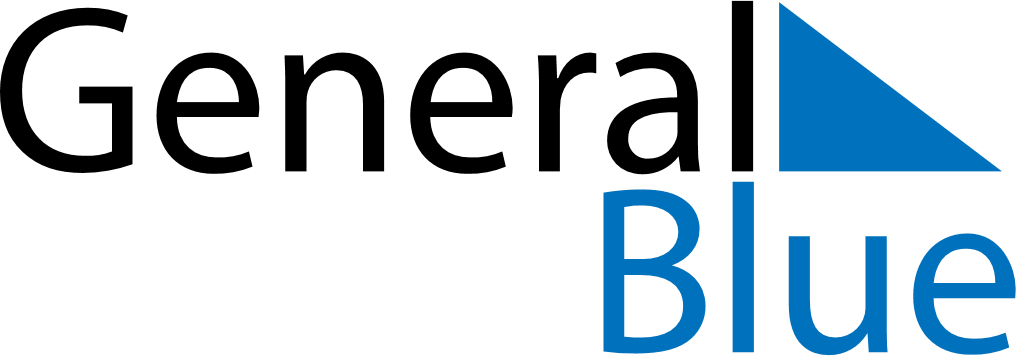 South Korea 2026 HolidaysSouth Korea 2026 HolidaysDATENAME OF HOLIDAYJanuary 1, 2026ThursdayNew Year’s DayFebruary 17, 2026TuesdayKorean New YearMarch 1, 2026SundayIndependence Movement DayMay 5, 2026TuesdayChildren’s DayMay 24, 2026SundayBuddha’s BirthdayJune 6, 2026SaturdayMemorial DayJuly 17, 2026FridayConstitution DayAugust 15, 2026SaturdayLiberation DaySeptember 25, 2026FridayKorean ThanksgivingOctober 3, 2026SaturdayNational Foundation DayOctober 9, 2026FridayHangul DayDecember 25, 2026FridayChristmas Day